TÍTULO DO TRABALHO: Saúde Mental e habilidades socioemocionais Nome do(a) educador(a) : Emílio Prado, Mável Barros e Raimunda Braga. Nome da escola: PEI Josué Benedicto MendesCidade/estado: Osasco/SPAno(s)/série(s): 6° , 7° e 8° AnosDisciplina(s) ou área(s) do conhecimento envolvidas: Projeto de VidaDescrição da aTIVIDADE ou sequência de aulasHabilidade: Determinação, organização, foco, persistência, responsabilidade, iniciativa social,curiosidade para aprender e imaginação criativa.Descrição da Atividade: Aula ocorrida dia 19 e de AbrilDescrição das habilidades a serem trabalhadas com ênfase em: Organização, Foco e Persistência. Aproximação do tema através da roda de conversa sobre as dificuldades encontradas pelos alunos no período pandêmico.Leitura compartilhada do jornal Joca n°166: https://www.jornaljoca.com.br/como-cuidar-da-saude-mental-na-pandemia-2/A atividade teve como objetivo relacionar uma matéria jornalística do Joca  com as habilidades  socioemocionais da tabela contida no jornal, página 07, edição n°166: onde os educandos relacionaram os problemas psicológicos descritos na tabela à cada provável solução fundamentada em habilidades socioemocionais. Foi estimulada a participação oral através da roda de conversa e do compartilhamento de experiências durante a pandemia. Foi desenvolvida a Competência Leitora através da leitura compartilhada dos relatos contidos na matéria. Ao final da aula, os educandos socializaram as suas soluções baseadas em habilidades socioemocionais para cada problema  emocional apresentado na tabela.Sequência Didática: Saúde Mental e habilidades socioemocionaisSequência Didática: Saúde Mental e habilidades socioemocionais1) Roda de conversa sobre as experiências particulares durante a pandemia com foco em saúde mental: os educandos foram estimulados a refletirem sobre o impacto do isolamento e do luto.  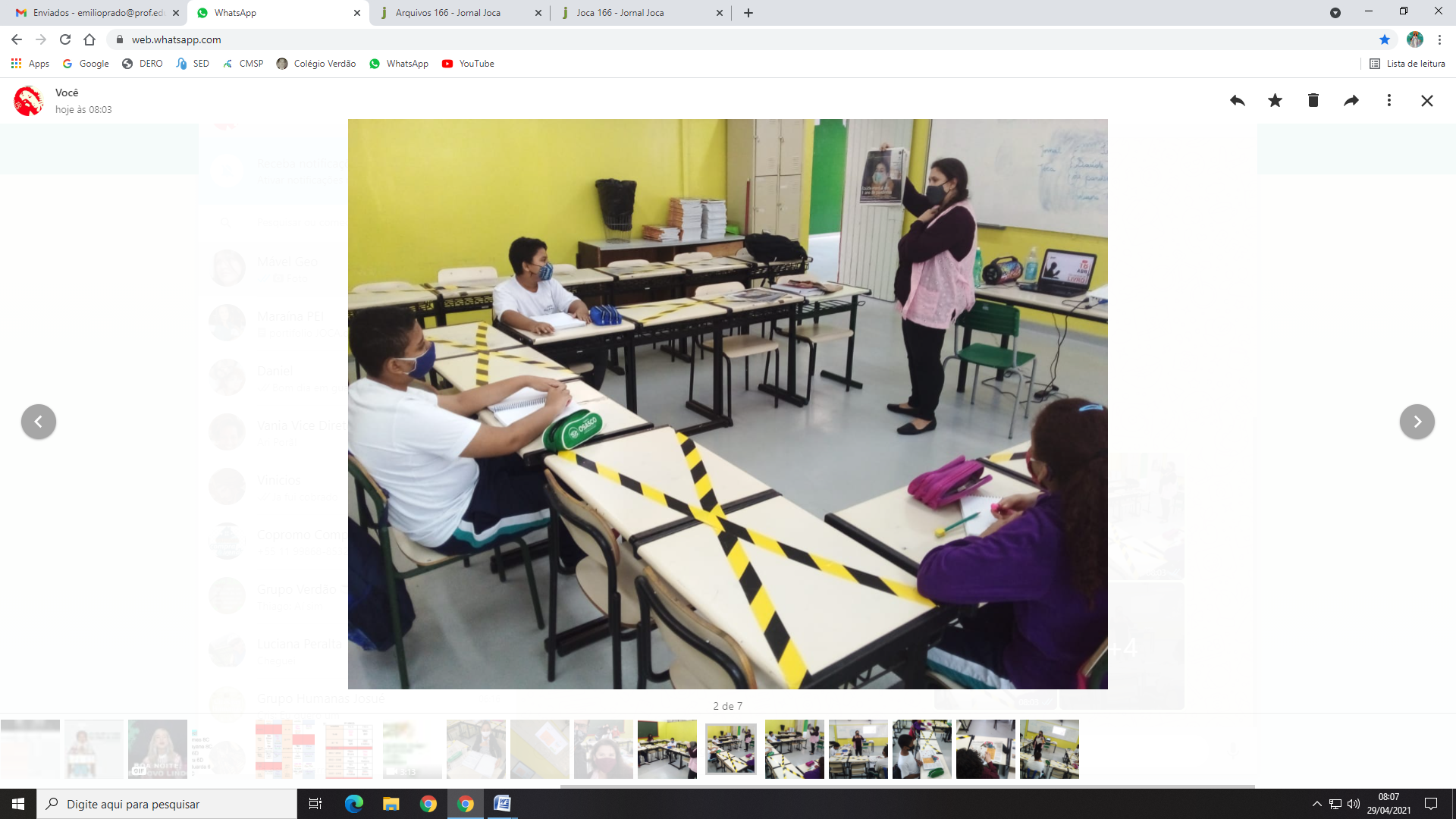 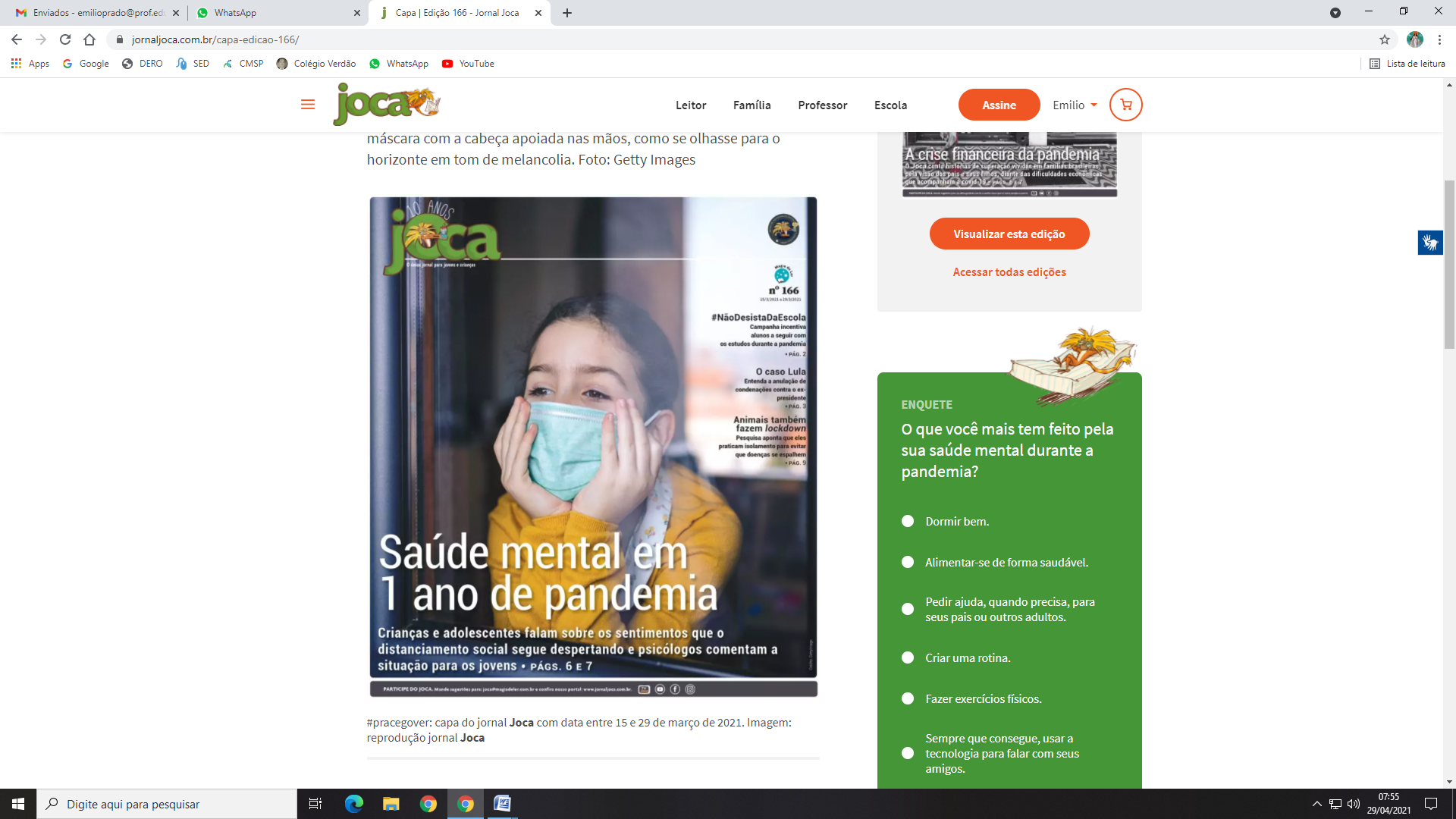 2) Leitura compartilhada: os educandos escolheram três relatos contidos na matéria https://www.jornaljoca.com.br/como-cuidar-da-saude-mental-na-pandemia-2/. Após a leitura, fizemos reflexões sobre o impacto na saúde mental através de relatos das crianças. 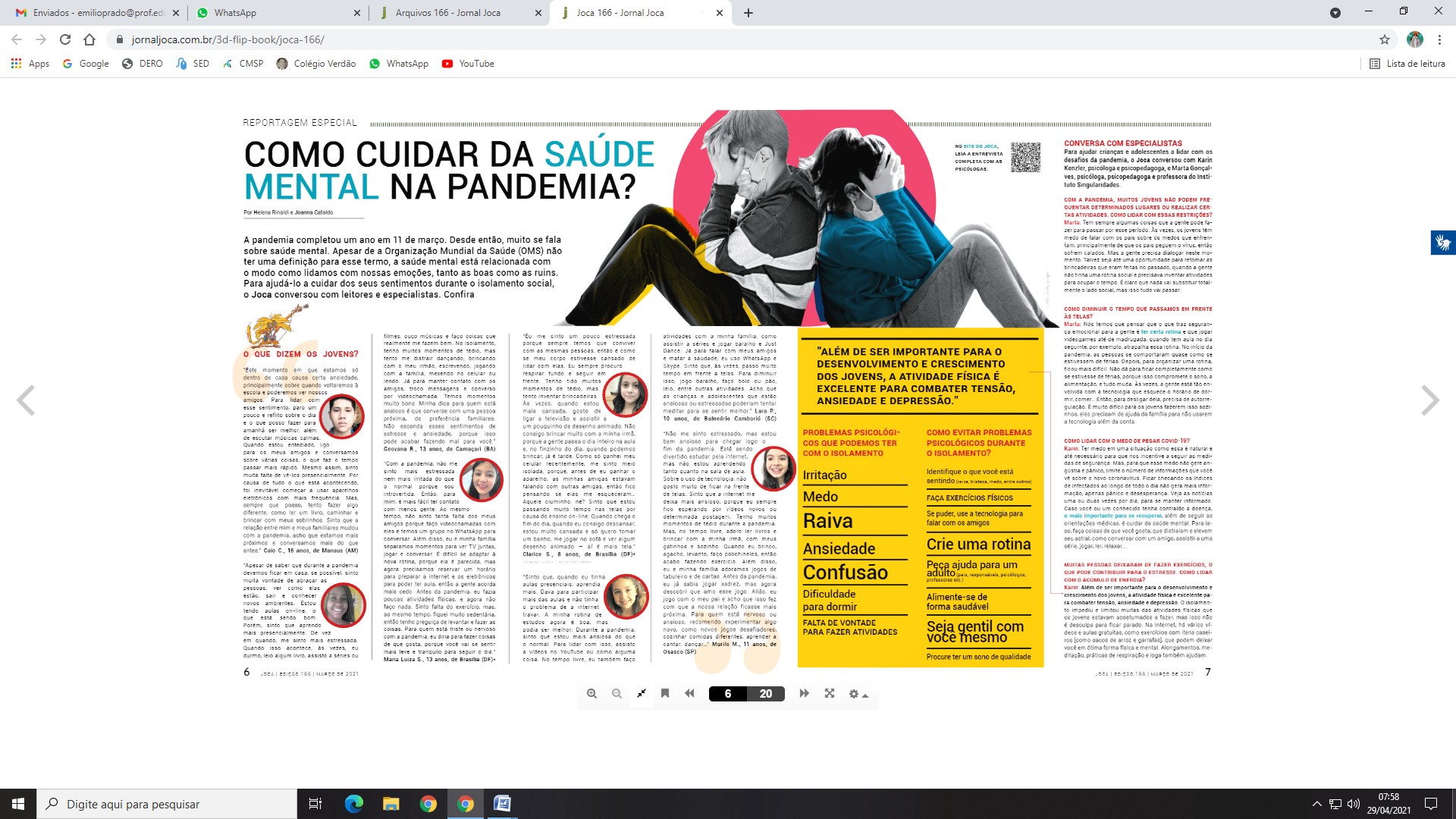 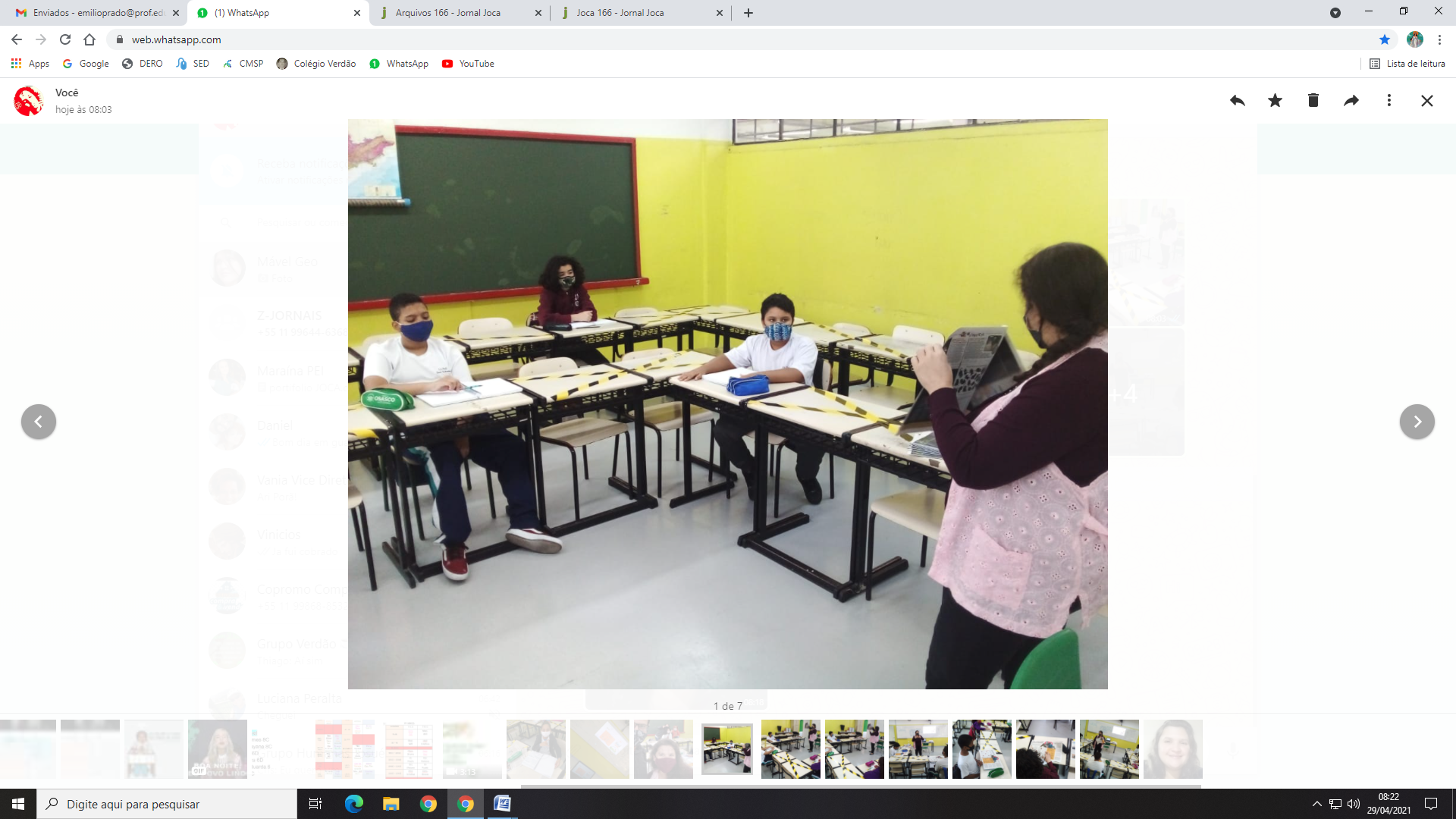 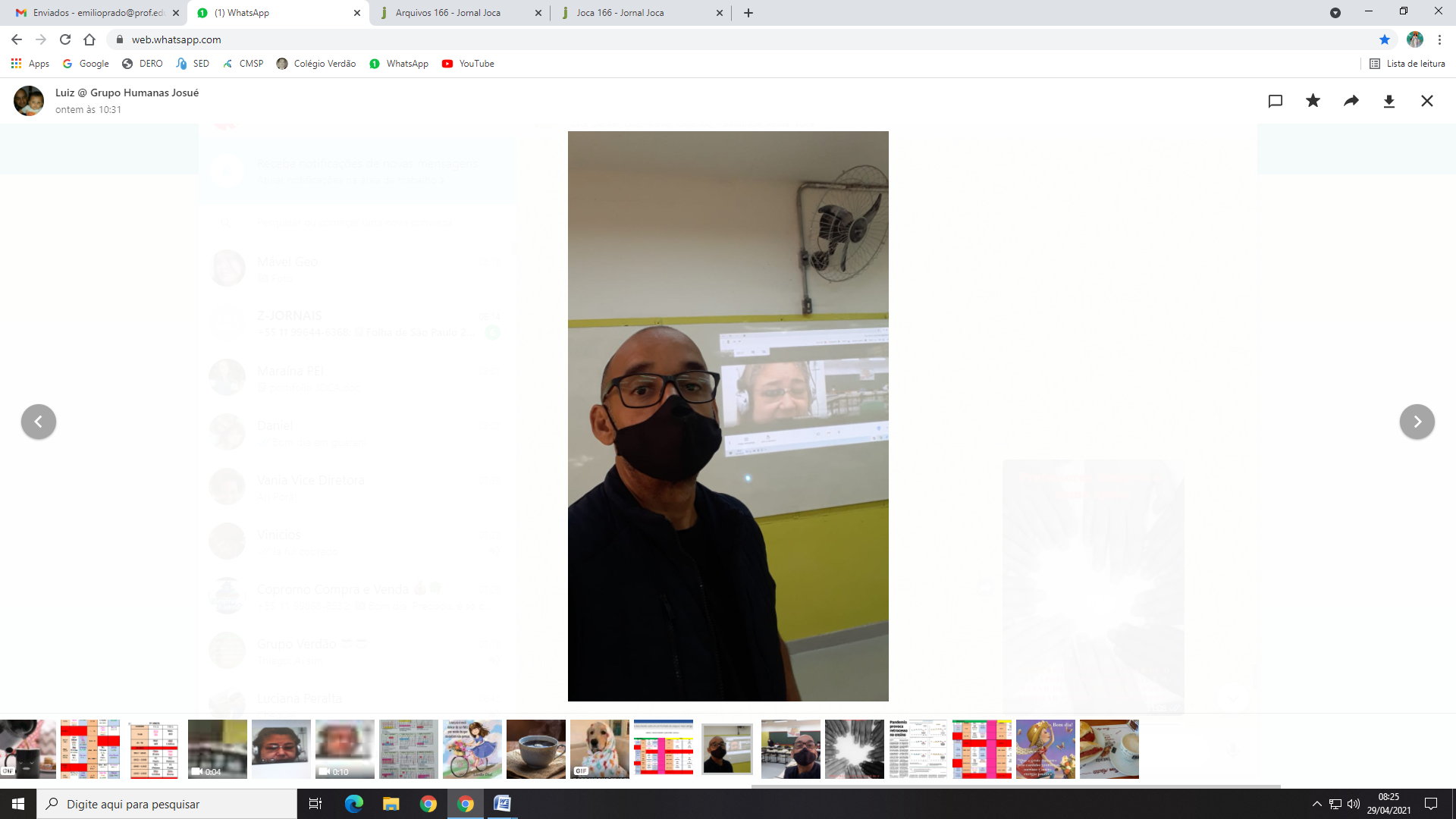 3) Os educandos foram orientados a lerem a tabela contida na página 07. Relacionando cada problema psicológico à possíveis soluções.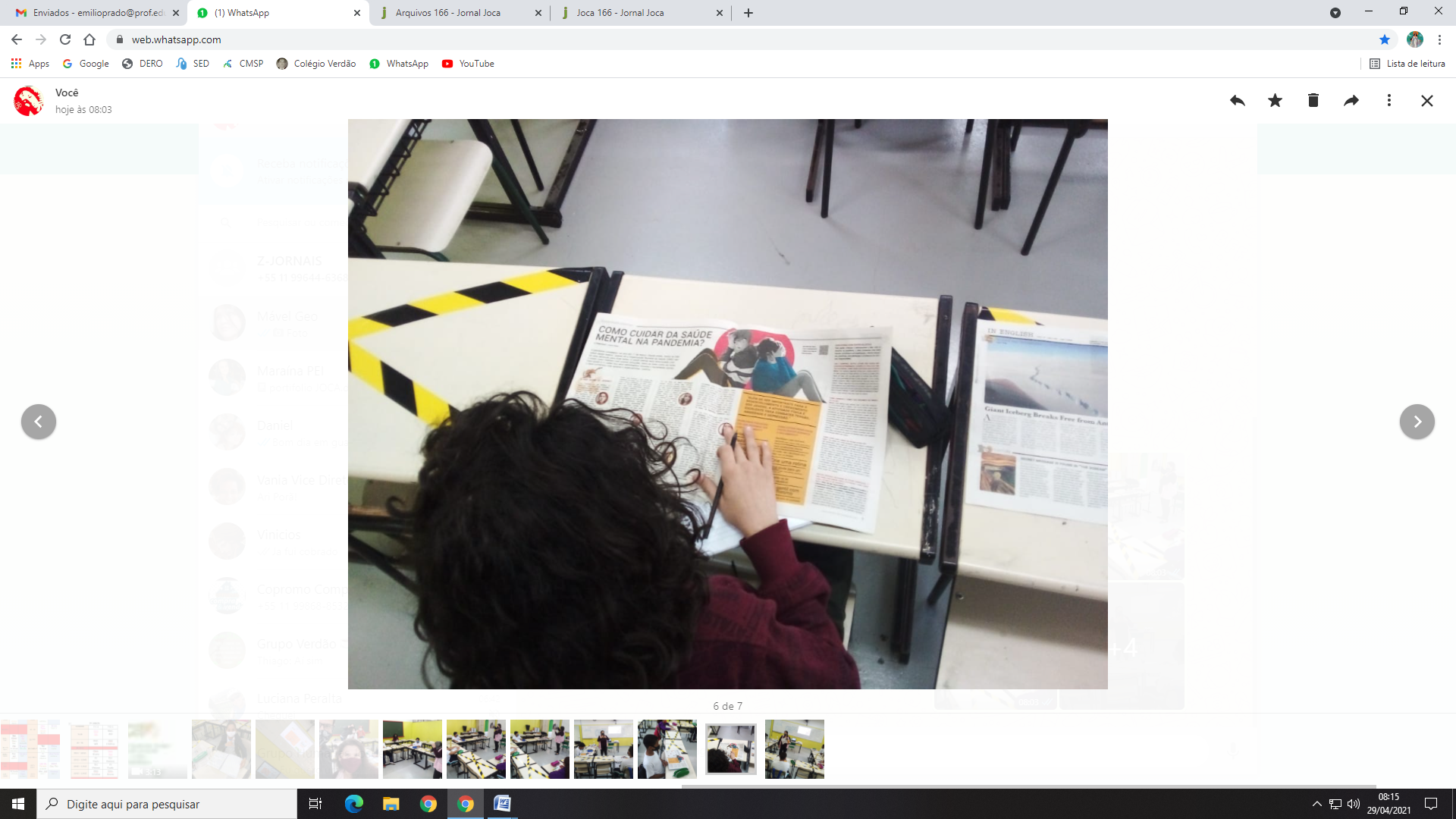 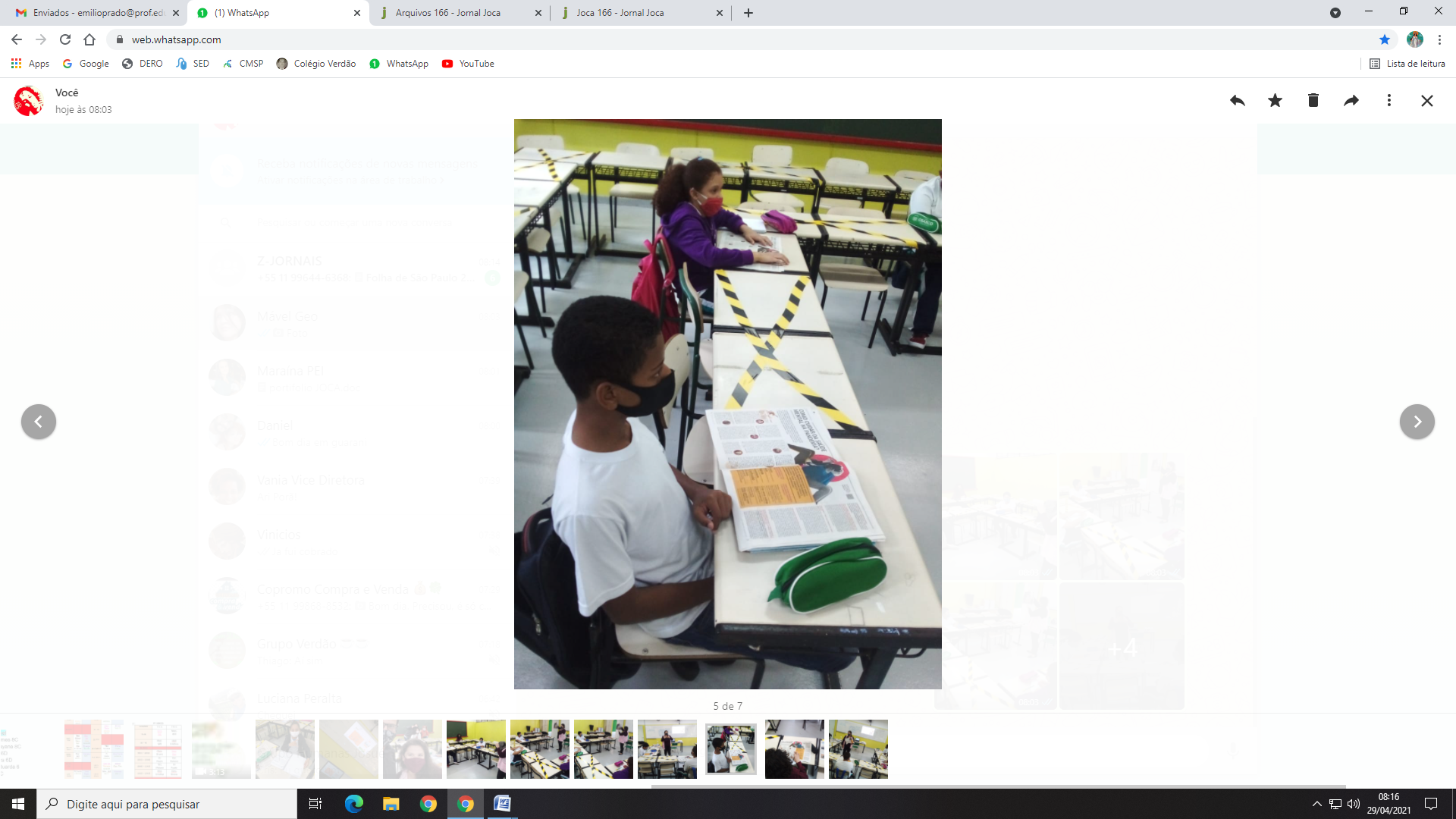 Socialização das soluções encontradas por cada educando para cada problema psicológico.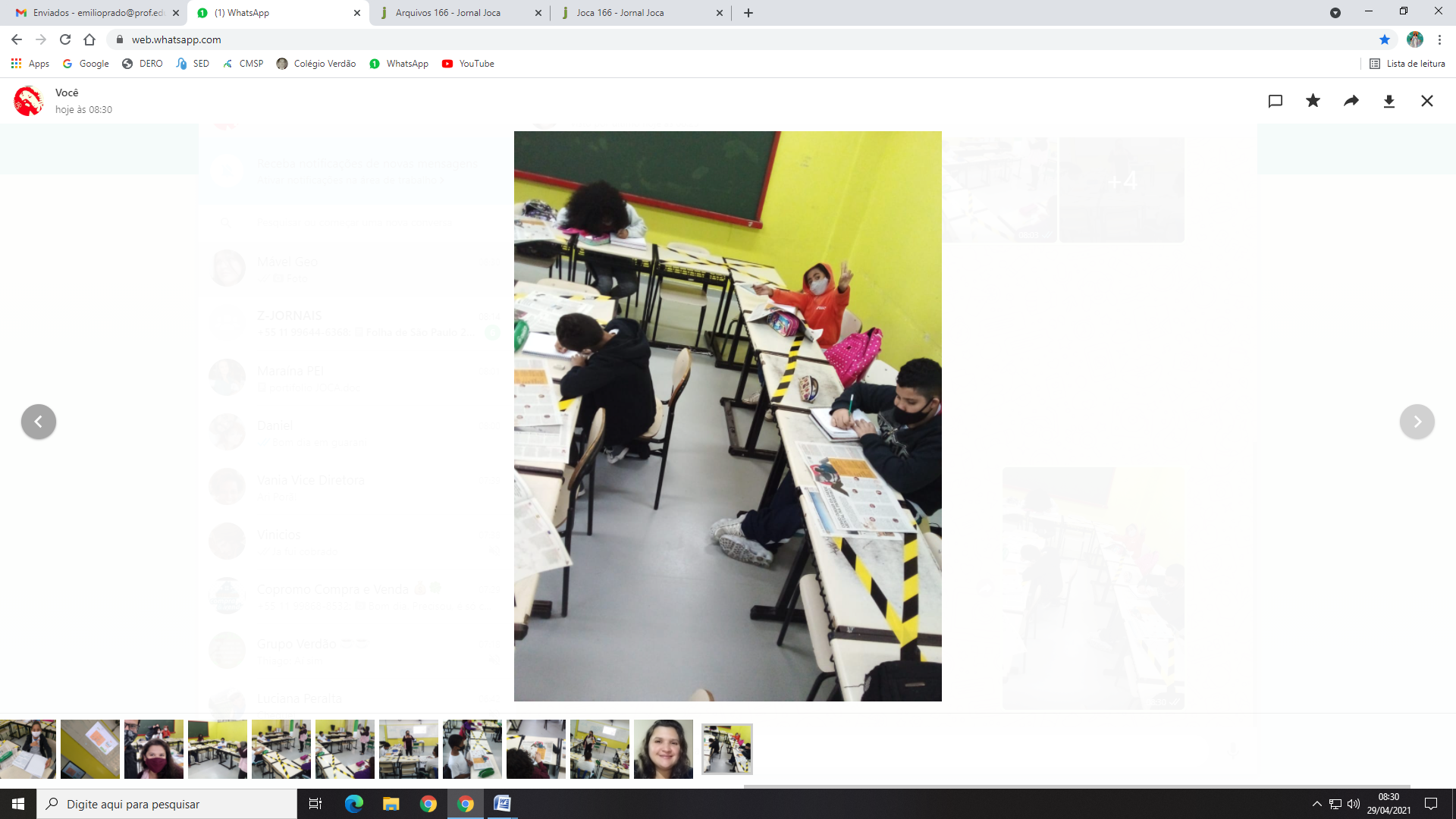 